О проведении Центральным Банком РФ опроса о состоянии финансовой доступности и удовлетворенности населения работой финансовых организаций Ссылка на анкетирование для населения https://forms.gle/9C57brdGVjehCubb7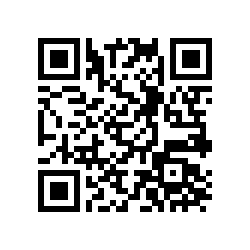 